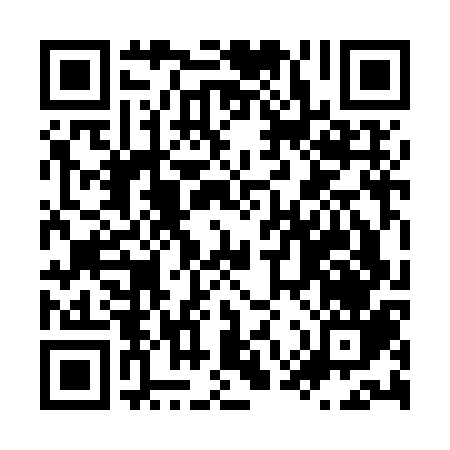 Ramadan times for Yanzhou, ChinaMon 11 Mar 2024 - Wed 10 Apr 2024High Latitude Method: Angle Based RulePrayer Calculation Method: Muslim World LeagueAsar Calculation Method: ShafiPrayer times provided by https://www.salahtimes.comDateDayFajrSuhurSunriseDhuhrAsrIftarMaghribIsha11Mon5:055:056:2912:233:446:176:177:3712Tue5:035:036:2812:233:446:186:187:3813Wed5:025:026:2612:223:456:196:197:3814Thu5:005:006:2512:223:456:206:207:3915Fri4:594:596:2412:223:466:206:207:4016Sat4:574:576:2212:213:466:216:217:4117Sun4:564:566:2112:213:466:226:227:4218Mon4:544:546:1912:213:476:236:237:4319Tue4:534:536:1812:213:476:246:247:4420Wed4:514:516:1612:203:476:256:257:4521Thu4:504:506:1512:203:486:256:257:4622Fri4:484:486:1412:203:486:266:267:4723Sat4:474:476:1212:193:486:276:277:4824Sun4:454:456:1112:193:496:286:287:4925Mon4:444:446:0912:193:496:296:297:4926Tue4:424:426:0812:183:496:306:307:5027Wed4:414:416:0612:183:496:306:307:5128Thu4:394:396:0512:183:506:316:317:5229Fri4:374:376:0412:183:506:326:327:5330Sat4:364:366:0212:173:506:336:337:5431Sun4:344:346:0112:173:506:346:347:551Mon4:334:335:5912:173:506:356:357:562Tue4:314:315:5812:163:516:356:357:573Wed4:304:305:5712:163:516:366:367:584Thu4:284:285:5512:163:516:376:377:595Fri4:264:265:5412:163:516:386:388:006Sat4:254:255:5212:153:516:396:398:017Sun4:234:235:5112:153:526:396:398:028Mon4:224:225:5012:153:526:406:408:039Tue4:204:205:4812:143:526:416:418:0410Wed4:184:185:4712:143:526:426:428:05